Пояснительная запискао выполнении контрольного события проекта № 100952815.19.2 Проведение акции «Мы этой памяти верны» - благоустройство захоронений ветеранов Великой Отечественной войны, памятника,  погибшим воинам в МОУ «Горская средняя общеобразовательная школа»      В рамках реализации данного этапа проекта в МОУ «Горская средняя общеобразовательная школа» в период со 02.10.2023 по 02.11.2023 года   волонтёрским отрядом  была организована и проведена акция «Мы этой памяти верны» - по уборке захоронений ветеранов Великой Отечественной войны. В ходе акции были убраны могилы участников Великой Отечественной войны на территории кладбища, вырублены разросшиеся на захоронениях кустарники и сорняки.        Наш долг - сохранить историческую память о Великой Отечественной войне, не оставить в забвении ни одного погибшего солдата, отдать дань благодарности за героический подвиг всем ветеранам - живым и ушедшим.  итогам акции лучшим волонтёрам были вручены почётные грамоты.Приложение1.  ФотоСтарший вожатый,член рабочей группы (Р)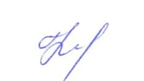 В.И.Кокорева                                   «02» ноября 2023 г           Советник по воспитанию,                                                              Л.Г.Борзёнкова                                                                                                                                член рабочей группы,        ответственный за блок (Б)		                                                                                                                          «02» ноября 2023 г.                                 Приложение 1 Фото проведения    акции «Мы этой памяти верны»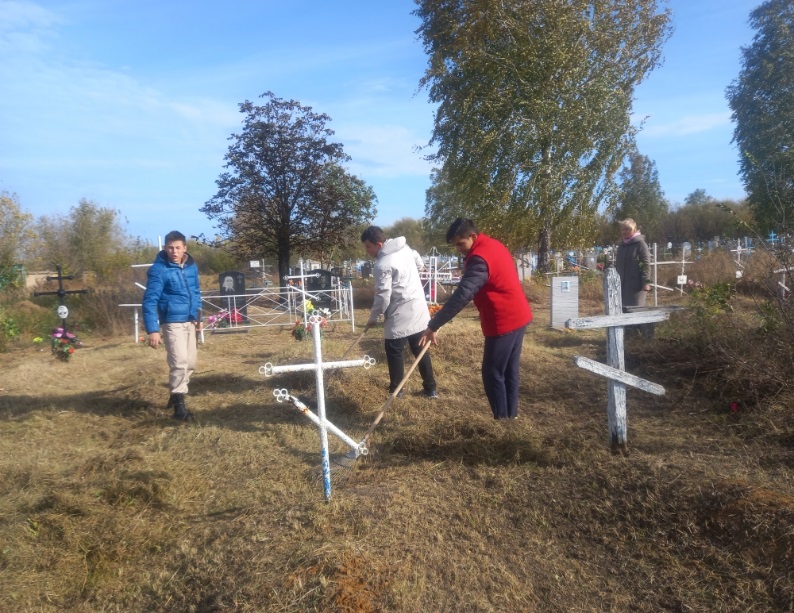 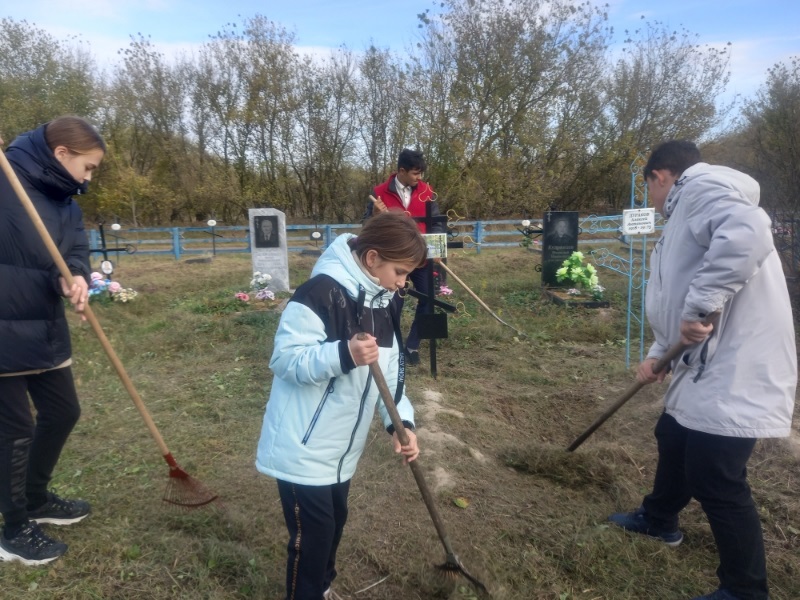 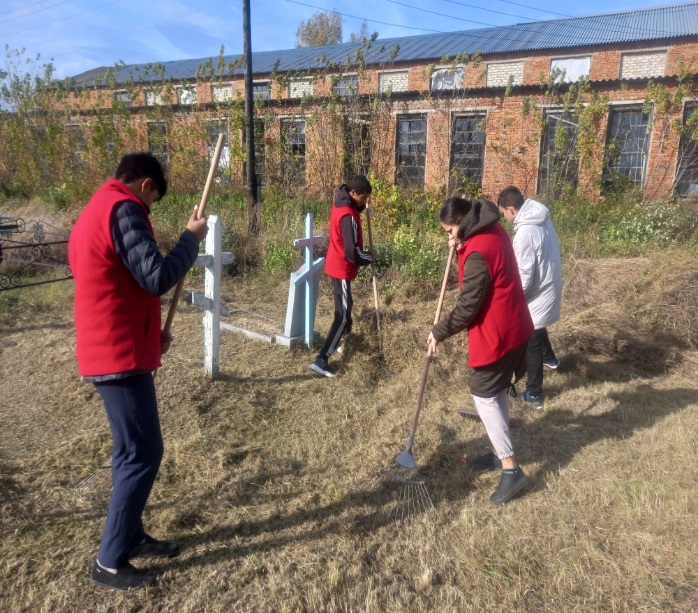 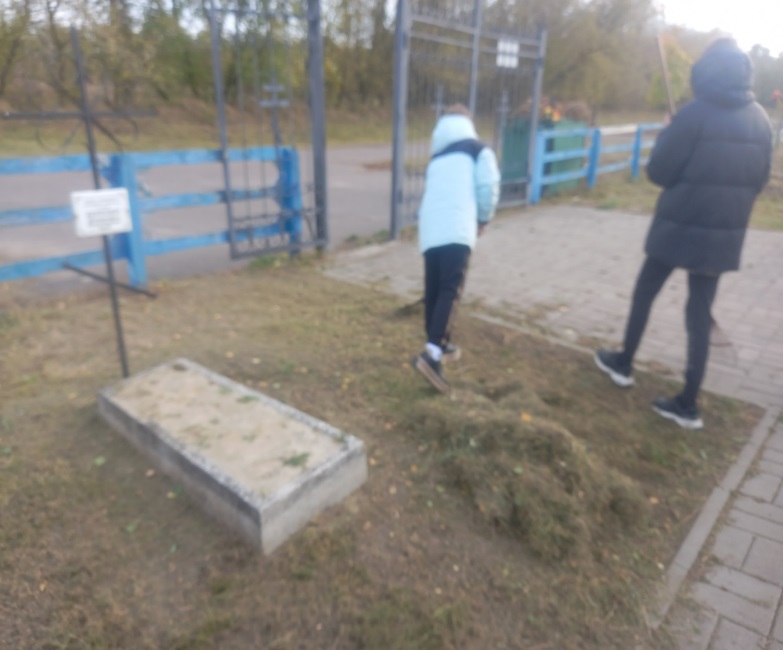 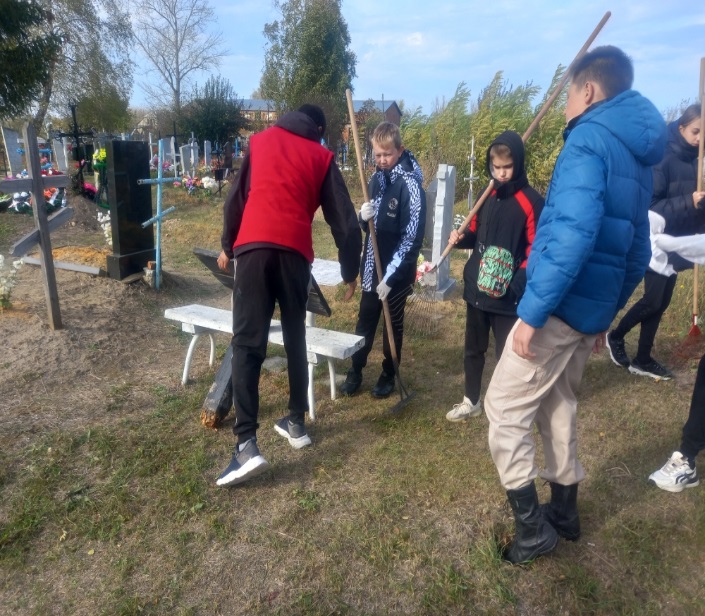 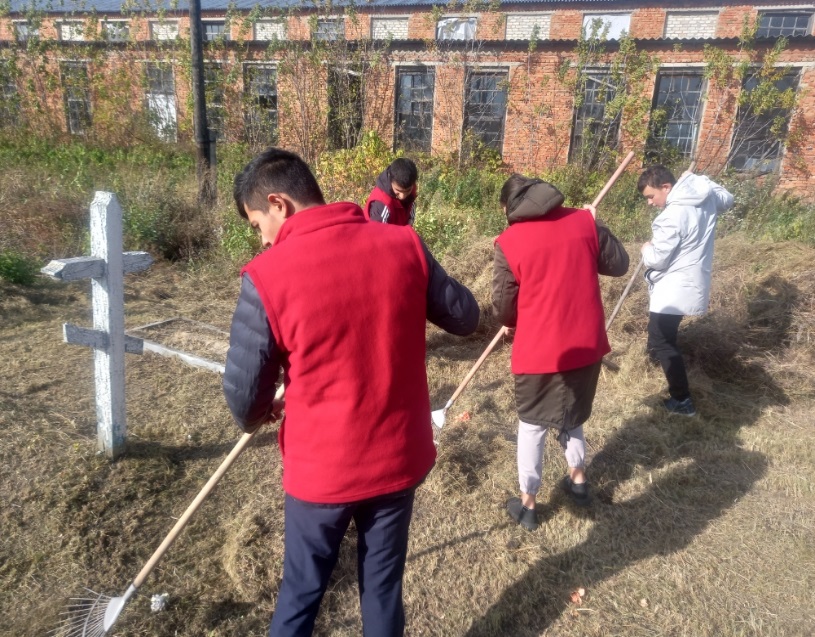 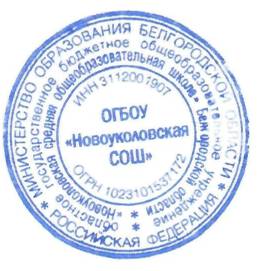 УТВЕРЖДАЮРуководитель проекта№ 10095281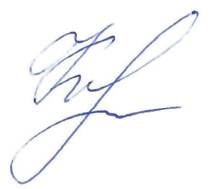 С. А. Конищева          «02» ноября  2023 г